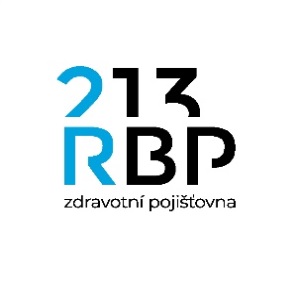 PROHLÁŠENÍ O DLOUHODOBÉM POBYTU POJIŠTĚNCE V CIZINĚ(podle § 8 odst. 4 zákona č. 48/1997 Sb. o veřejném zdravotním pojištění v platném znění)V cizině budu nepřetržitě od:	…………………… Místo pobytu, země: ……………………	Dlouhodobý pobyt: 			v EU, EHP a Švýcarsko - osoby, které jsou považovány za nezaopatřené*, musí 	být na základě Evropských nařízení pojištěny ve státě pojištění živitele.		mimo EU -  je možné zvolit, zda budou rodinní příslušníci vyvázáni z českého systému 	zdravotního pojištění.(*Nezaopatřený rodinný příslušník = osoba, která není výdělečně činná a nepobírá peněžité dávky z předchozí výdělečné činnosti)OZNÁMENÍ  O  RODINNÝCH  PŘÍSLUŠNÍCÍCHExistence rodinných příslušníků:  	      ANO		NE – nemusí se vyplňovat.Žádám o vyvázání rodinných příslušníků z českého systému zdravotního pojištění: 	(volba vyvázání je možná pouze v případě pobytu mimo země EU)		ANO 		NE Manžel/ manželka/ registrovaný partner:Děti:Do výše uvedené tabulky uveďte pouze děti do 15 let, starší děti pouze v případě, že studují střední nebo vysokou školu. Nevyplňujte děti, které nemáte ve své výlučné, případně střídavé péči.Podpis pojištěnce………………………………Čestné prohlášeníPovinnost platit pojistné zaniká dnem, který je výše uveden jako začátek pobytu v cizině, ne však dříve, než dnem následujícím po dni doručení tohoto prohlášení zdravotní pojišťovně. Vzniká opět dnem návratu do ČR.Jsem si vědom/a, že ode dne uvedeného jako začátek pobytu v cizině až do dne, kdy se opět u zdravotní pojišťovny přihlásím (viz. bod 6), nemám nárok na úhradu péče v České republice hrazené zdravotním pojištěním RBP, zdravotní pojišťovnou po celou dobu uvedenou výše, a to z důvodu pojištění v cizině.Všechny skutečnosti spojené se změnou mého dlouhodobého pobytu v cizině, jsem povinen/a nahlásit nejpozději do osmi dnů, a to na kterékoliv kontaktní místo RBP.Před odjezdem do ciziny jsem povinen/a vrátit pojišťovně průkaz pojištěnce. Nevrácení je pokutováno dle § 44 odst. 4 dle uvedeného zákona.V případě, že můj pobyt v cizině bude kratší než 6 měsíců, nebo nesplním další podmínky stanovené zákonem, jsem povinen/a uhradit pojistné v plné výši za celé období, za které nebylo placeno, jako by nebylo postupováno podle § 8 odst. 4 dle uvedeného zákona.Po návratu z ciziny jsem povinen/a přihlásit se u zdravotní pojišťovny a předložit doklad o uzavřeném zdravotním pojištění v cizině a jeho délce. Pokud tento doklad nepředložím, budu povinen doplatit pojistné, jako by nebylo postupováno podle § 8 odst. 4 dle uvedeného zákona.Jsem si vědom/a, že další takové prohlášení lze zdravotní pojišťovně podat nejdříve po uplynutí 2 celých kalendářních měsíců následující po dni opětovného přihlášení (viz. bod 6).Toto prohlášení stvrzuji vlastnoručním podpisem na základě skutečné a svobodné vůle.Beru na vědomí, že jsem povinen hlásit veškeré vzniklé změny do 8 dní od jejich vzniku.Podáno dne……………………………………Podpis pojištěnce………………………………PříjmeníJménoČíslo pojištěnceTrvalá adresa v ČRPříjmeníJménoČíslo pojištěnceZdravotní pojišťovnaPříjmeníJménoČíslo pojištěnceZdravotní pojišťovna